Pořadatel: A-TEC servis s.r.o., Příborská 2320, Frýdek – Místek.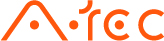 POZVÁNKA NA VALNOU HROMADU„SPOLKU VEŘEJNĚ PROSPĚŠNÝCH SLUŽEB“čtvrtek 6. října – pátek 7. října 2022v prostorách hotelu ‘‘TENIS HOTEL VITALITY‘‘, 
č.p. 1217, 739 94 Vendryně, (www.hotelvitality.cz)Program jednání ve čtvrtek 6. října 2022:08:30 - 09:00	Registrace účastníků09:30 - 11:00	Jednání Valné hromady (zahájení, zdravice hostů, zpráva předsedy, zpráva o hospodaření, zpráva KRK, zprávy sekcí, diskuze)11:00 - 11:30	Vystoupení hostů12:00 - 13:30	Oběd13:30 - 18:00	Prohlídka vystavených exponátů, praktické ukázky, obchodní jednání 19:00 - 23:30	Společenský večer a obchodní jednáníProgram jednání v pátek 7. října 2022:09:00 - 12:00	Výměna zkušeností mezi členskými organizacemi SVPS a vystavujícími firmamiUpozorňujeme, že jednání dopolední části VH je neveřejné za účasti statutárních zástupců členských organizací nebo zástupce s písemnou plnou mocí.S pozdravemIng. Jaroslav Mynářpředseda spolku SVPSPokyny pro účastníky Valné hromady SVPSParkování vozidel:Parkoviště vedle multifunkční sportovní haly Vitality Slezsko (cca 100m od hotelu).Ubytování:Tenis Hotel VITALITY nabízí ubytování v moderně zařízených jedno a dvou lůžkových pokojích. https://www.hotelvitality.cz/hotel/pokoje/ Účastníci si objednávají ubytování samostatně pod heslem rezervace:„SVPS 2022“ - nejpozději však do 31.8.2022Tel: +420 595 530 611, +420 734 753 830, e-mail: recepce@hotelvitality.cz  Dohodnutá cena pokojů včetně snídaně a DPH:Jednolůžkový pokoj – 2 970,-/nocDvoulůžkový pokoj – 3 690,- Kč/nocV případě jakýchkoliv dotazů kontaktujte pořadatele akce: A-TEC servis s.r.o., Martin Janovský, 728 464 084, martin.janovsky@a-tec.cz Těším se na Vaši účast. S pozdravemIng. Jaroslav Mynářpředseda spolku SVPS